В целях  реализации государственных полномочий по обеспечению питанием обучающихся в муниципальных и частных общеобразовательных организациях по имеющим государственную аккредитацию основным общеобразовательным программам без взимания платы, руководствуясь Законами Красноярского края от 27.12.2005 № 17-4377 «О наделении органов местного самоуправления муниципальных районов и городских округов края государственными полномочиями по обеспечению питанием обучающихся в муниципальных и частных общеобразовательных организациях по имеющим государственную аккредитацию основным общеобразовательным программам без взимания платы», от 09.12.2010 № 11-5393 «О социальной поддержке семей, имеющих детей, в Красноярском крае», Постановлением Правительства Красноярского края от 14.09.2021 № 628-п «Об утверждении Порядка учета и исчисления величины среднедушевого дохода семьи для определения права на получение мер социальной поддержки, предусмотренных пунктами 2, 3, 7, 8, 11 статьи 11 Закона Красноярского края от 02.11.2000 № 12-961 «О защите прав ребенка»,  Приказами министерства образования Красноярского края от 05.07.2021 № 31-11-04 «Об утверждении Административного регламента предоставления государственной услуги органами местного самоуправления муниципальных районов, муниципальных округов и городских округов Красноярского края по переданным полномочиям по обеспечению бесплатным горячим питанием обучающихся в муниципальных общеобразовательных организациях по программам основного общего, среднего общего образования и в частных общеобразовательных организациях по имеющим государственную аккредитацию образовательным программам основного общего, среднего общего образования, за исключением обучающихся с ограниченными возможностями здоровья, в том числе подвозимых школьными автобусами к муниципальным общеобразовательным организациям», от 28.08.2017 № 38-11-04 «Об утверждении Административного регламента предоставления государственной услуги органами местного самоуправления муниципальных районов, муниципальных округов и городских округов Красноярского края по переданным полномочиям по выплате ежемесячно в течение учебного года денежной компенсации взамен бесплатного горячего завтрака и горячего обеда обучающимся с ограниченными возможностями здоровья в муниципальных общеобразовательных организациях и частных общеобразовательных организациях по имеющим государственную аккредитацию основным общеобразовательным программам, осваивающим основные общеобразовательные программы на дому», ст. 26, 38 Устава города Сосновоборска Красноярского края,ПОСТАНОВЛЯЮ1. Обеспечить исполнение на территории города Сосновоборска следующих государственных полномочий по обеспечению питанием обучающихся в муниципальных и частных общеобразовательных организациях по имеющим государственную аккредитацию основным общеобразовательным программам без взимания платы (далее – государственные полномочия):1.1. Обеспечение бесплатным горячим питанием следующих категорий обучающихся по программам основного общего, среднего общего образования в муниципальных общеобразовательных организациях, за исключением обучающихся с ограниченными возможностями здоровья (в первую смену - бесплатным горячим завтраком, во вторую смену - бесплатным горячим обедом): - обучающиеся из семей со среднедушевым доходом семьи ниже величины прожиточного минимума, установленной по соответствующей группе территорий Красноярского края на душу населения; - обучающиеся из многодетных семей со среднедушевым доходом семьи, не превышающим 1,25 величины прожиточного минимума, установленной по соответствующей группе территорий Красноярского края на душу населения; - обучающиеся, воспитывающиеся одинокими родителями в семьях со среднедушевым доходом семьи, не превышающим 1,25 величины прожиточного минимума, установленной по соответствующей группе территорий Красноярского края на душу населения; - обучающиеся из семей, находящихся в социально опасном положении, в которых родители или иные законные представители несовершеннолетних не исполняют своих обязанностей по их воспитанию, обучению и (или) содержанию и (или) отрицательно влияют на их поведение либо жестоко обращаются с ними; 1.2.  Определение среднедушевого дохода семьи, дающего право на обеспечение бесплатным питанием обучающихся в муниципальных общеобразовательных организациях; 1.3. Обеспечение бесплатным горячим питанием обучающихся с ограниченными возможностями здоровья в муниципальных общеобразовательных организациях, не проживающих в интернатах (горячим завтраком и горячим обедом - обучающихся в первую смену, горячим обедом и полдником - обучающихся во вторую смену). 1.4. Выплата ежемесячно в течение учебного года денежной компенсации взамен бесплатного горячего завтрака и горячего обеда обучающимся с ограниченными возможностями здоровья в муниципальных общеобразовательных организациях, осваивающим основные общеобразовательные программы на дому;1.5. Обеспечение бесплатным набором продуктов питания в случаях, установленных пунктом 1 статьи 14.2 Закона края от 02.11.2000 № 12-961 «О защите прав ребенка», включающее в себя: а) обеспечение бесплатным набором продуктов питания обучающихся в муниципальных общеобразовательных организациях по имеющим государственную аккредитацию образовательным программам начального общего, основного общего, среднего общего образования: - из семей со среднедушевым доходом семьи ниже величины прожиточного минимума, установленной по соответствующей группе территорий Красноярского края на душу населения; - из многодетных семей со среднедушевым доходом семьи, не превышающим 1,25 величины прожиточного минимума, установленной по соответствующей группе территорий Красноярского края на душу населения; - воспитывающихся одинокими родителями в семьях со среднедушевым доходом семьи, не превышающим 1,25 величины прожиточного минимума, установленной по соответствующей группе территорий Красноярского края на душу населения; - из семей, находящихся в социально опасном положении, в которых родители или иные законные представители несовершеннолетних не исполняют своих обязанностей по их воспитанию, обучению и (или) содержанию и (или) отрицательно влияют на их поведение либо жестоко обращаются с ними; б) определение среднедушевого дохода семьи, дающего право на обеспечение бесплатным набором продуктов питания обучающихся, за исключением обучающихся с ограниченными возможностями здоровья, в муниципальных общеобразовательных организациях по имеющим государственную аккредитацию образовательным программам начального общего, основного общего, среднего общего образования; в) обеспечение бесплатным набором продуктов питания обучающихся с ограниченными возможностями здоровья в муниципальных общеобразовательных организациях по имеющим государственную аккредитацию образовательным программам начального общего, основного общего, среднего общего образования. 2. В целях реализации государственных полномочий под обучающимися из многодетных семей следует понимать семьи, имеющие трех и более детей до достижения ими возраста 18 лет (детей, достигших возраста 18 лет и обучающихся в общеобразовательных организациях, - до окончания ими обучения), в том числе усыновленных, пасынков, падчериц, а также приемных, опекаемых, находящихся под попечительством, проживающие совместно.3. Для подтверждения статуса многодетной семьи родители (законные представители) дополнительно к заявлению представляют в учреждение:- копии свидетельств о рождении всех детей (представляются вместе с оригиналом);- справку общеобразовательного учреждения об обучении ребенка (выдается общеобразовательным учреждением, где обучается ребенок из многодетной семьи, достигший возраста 18 лет);- копии правоустанавливающих документов, подтверждающих статус усыновителя, пасынка, падчерицы, а также статус приемного родителя, опекуна для детей, находящихся под опекой, попечительством (представляются вместе с оригиналом);- документы, подтверждающие совместное проживание членов семьи (выписка из финансово-лицевого счета, иное). 4. Под обучающимися, воспитывающимися одинокими родителями следует понимать детей, у которых сведения об одном из родителей в актовой записи о рождении записаны со слов другого родителя или не имеются, а также дети, фактически воспитывающиеся одним родителем в связи со смертью, признанием безвестно отсутствующим или объявлением умершим другого родителя.5. Для подтверждения статуса обучающегося, воспитывающегося одиноким родителем, родители (законные представители) дополнительно к заявлению представляют в учреждение:- копия свидетельства о рождении ребенка (представляется вместе с оригиналом);- справки из органа записи актов гражданского состояния о том, что запись об отце внесена по указанию матери;- копия свидетельства о смерти родителя (представляется вместе с оригиналом);- копия решения суда о признании безвестно отсутствующим или объявлением умершим ребенка (представляется вместе с оригиналом).6. В целях обеспечения обучающихся из семей, находящихся в социально опасном положении, в которых родители или законные представители несовершеннолетних не исполняют своих обязанностей по их воспитанию, обучению и (или) содержанию, и (или) отрицательно влияют на их поведение либо жестоко обращаются с ними, горячим завтраком без взимания платы Управление ежемесячно запрашивает с использованием межведомственного информационного взаимодействия документы (сведения) об отнесении несовершеннолетних и их родителей к семьям, находящимся в социально опасном положении, постановке на персональный учет несовершеннолетних и семей, находящихся в социально опасном положении, которыми располагает Комиссия по делам несовершеннолетних и защите их прав города Сосновоборска.7. Определить Управление образования администрации города Сосновоборска уполномоченным органом по исполнению  государственных полномочий в части осуществления ведомственного контроля за деятельностью муниципальных общеобразовательных учреждений, непосредственно   осуществляющих  предоставление бесплатного горячего питания обучающимся в муниципальных общеобразовательных организациях по программам основного общего, среднего общего образования по имеющим государственную аккредитацию образовательным программам основного общего, среднего общего образования. 8. До установления Правительством Красноярского края порядка обеспечения обучающихся бесплатным горячим питанием за счет средств краевого бюджета муниципальным общеобразовательным учреждениям при предоставлении бесплатного горячего питания обучающимся в муниципальных общеобразовательных организациях по программам основного общего, среднего общего образования по имеющим государственную аккредитацию образовательным программам основного общего, среднего общего образования,    в своей деятельности руководствоваться:- Законом Красноярского края от 02.11.2000 № 12-961 «О защите прав ребенка»;- Постановлением Правительства Красноярского края от 14.09.2021 № 628-п «Об утверждении Порядка учета и исчисления величины среднедушевого дохода семьи для определения права на получение мер социальной поддержки, предусмотренных пунктами 2, 3, 7, 8, 11 статьи 11 Закона Красноярского края от 02.11.2000 № 12-961 «О защите прав ребенка»;-  Приказом министерства образования Красноярского края от 05.07.2021 № 31-11-04 «Об утверждении Административного регламента предоставления государственной услуги органами местного самоуправления муниципальных районов, муниципальных округов и городских округов Красноярского края по переданным полномочиям по обеспечению бесплатным горячим питанием обучающихся в муниципальных общеобразовательных организациях по программам основного общего, среднего общего образования и в частных общеобразовательных организациях по имеющим государственную аккредитацию образовательным программам основного общего, среднего общего образования, за исключением обучающихся с ограниченными возможностями здоровья, в том числе подвозимых школьными автобусами к муниципальным общеобразовательным организациям»;- Приказом министерства образования Красноярского края от 28.08.2017 № 38-11-04 «Об утверждении Административного регламента предоставления государственной услуги органами местного самоуправления муниципальных районов, муниципальных округов и городских округов Красноярского края по переданным полномочиям по выплате ежемесячно в течение учебного года денежной компенсации взамен бесплатного горячего завтрака и горячего обеда обучающимся с ограниченными возможностями здоровья в муниципальных общеобразовательных организациях и частных общеобразовательных организациях по имеющим государственную аккредитацию основным общеобразовательным программам, осваивающим основные общеобразовательные программы на дому».- настоящим постановлением.9. Постановление вступает в силу в день, следующий за днем его официального опубликования в городской газете "Рабочий", и распространяется на правоотношения, возникшие с 01.09.2023.10. Контроль за исполнением постановления возложить на заместителя Главы города по социальным вопросам (Е.О. Романенко).И.о. Главы города Сосновоборска                                                                     Д.В. Иванов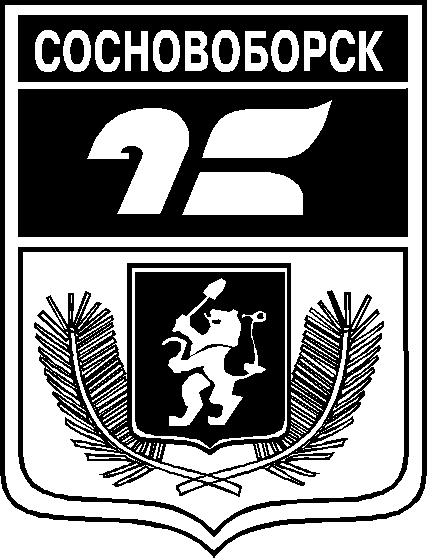 АДМИНИСТРАЦИЯ ГОРОДА СОСНОВОБОРСКАПОСТАНОВЛЕНИЕ03 октября 2023                                                                                                                    № 1314АДМИНИСТРАЦИЯ ГОРОДА СОСНОВОБОРСКАПОСТАНОВЛЕНИЕ03 октября 2023                                                                                                                    № 1314АДМИНИСТРАЦИЯ ГОРОДА СОСНОВОБОРСКАПОСТАНОВЛЕНИЕ03 октября 2023                                                                                                                    № 1314АДМИНИСТРАЦИЯ ГОРОДА СОСНОВОБОРСКАПОСТАНОВЛЕНИЕ03 октября 2023                                                                                                                    № 1314АДМИНИСТРАЦИЯ ГОРОДА СОСНОВОБОРСКАПОСТАНОВЛЕНИЕ03 октября 2023                                                                                                                    № 1314Об исполнении государственных полномочий по обеспечению бесплатным питанием обучающихся в муниципальных   общеобразовательных организациях по имеющим государственную аккредитацию основным общеобразовательным программамОб исполнении государственных полномочий по обеспечению бесплатным питанием обучающихся в муниципальных   общеобразовательных организациях по имеющим государственную аккредитацию основным общеобразовательным программам